Readiness Assessment on Institutional Arrangements for Policy Coherence to Implement the 2030 Agenda for Sustainable DevelopmentThe QuestionnaireBuilding Block 8: Stakeholders engagement in strengthening policy coherenceSummary: the country has mechanisms in place to ensure that laws, policies, plans programs and major development projects at different levels of government and including at the overarching, sectoral and local level are developed through participatory processes that involve relevant stakeholders.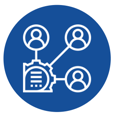 Respondent(s)’ Information FormIt is important that the respondent(s) who fill out the questionnaire, has/have the authority to make an assessment or judgement and/or involve other respondents who could complement the information in order to give an accurate picture of the reality on the ground. The respondent(s) is/ are invited to kindly fill out the below Information Form.Thank you for taking the time to fill out the Building Block 8 – Questionnaire of the Readiness Assessment on Institutional Arrangements for Policy Coherence to Implement the 2030 Agenda for Sustainable Development.Kindly send it back by email to Ms. Veronique Verbruggen at verbruggen2@un.orgWe appreciate your participation!1. Are there mandatory/legal frameworks (e.g., Constitutions, laws, regulation, etc.) to promote participatory processes at various stages of development (policy planning, design, decision making, evaluation/ revision) of policies, plans, programs? If no or don't know, please go to question 3 Yes No Don’t Know2. If yes, are these stakeholders: Informed (e.g., awareness raising) Consulted Involved as partners Engaged Depends on the sector/ policy Other:3. What are the issues that stakeholders are asked to participate for (e.g., policy planning on climate change, infrastructure programs, evaluation of programs)? Please specify who the government interacts with for the purpose of organized interests, what the government consults experts for and what the government consults civil society for. (This is an open question where we ask for your views) Please answer below:4. Does the participation process with stakeholders involve a reasonable timeframe for its stated objective? If your answer is no, please explain why not? Yes No Don’t KnowIf your answer is no, please explain:5. Does the participation process with stakeholders involve a reasonable timeframe for its stated objective? If no or don't know, please go to question 7. Yes No Don’t Know6. If yes, how does the government verify with the stakeholders participating? If not, why not?7. Are the principles of open government applied to the methods and processes of participatory approaches to SDG implementation? Yes No Don’t Know8. Is maintaining relationships with civil society part of the participatory approach? Yes No Don’t Know9. Does your government have mechanisms in place that disclose the rationale for taking or not taking into account the inputs from stakeholders? Yes No Don’t Know10. If yes to the previous question, how does the government verify with the stakeholders participating? If not, why not?11. Is there an accountability mechanism in place that allows public intervention such as petitioning and subsequent review regarding sustainable development related policies? If no or don't know, please go to question 13 Yes No Don’t Know12. If you answered yes to the previous question, please specify:13. Are there mechanisms to engage the private sector in the policy process? If no or don't know, please go to question 15 Yes No Don’t Know14. If you answered yes to the previous question, Which ones:15. Are there mechanisms to engage older persons, youth, persons with disabilities, people living in poverty, indigenous people and other vulnerable groups in the policy process? If no or don't know, please go to question 17 Yes No Don’t Know16. If you answered yes to the previous question, which ones:17. Are there mechanisms to engage academics/scientists in the policy process? If no or don't know, please go to question 19. Yes No Don’t Know18. If you answered yes to the previous question, which ones:19. Are initiatives for stakeholders’ engagement in support of policy coherence encouraged or rewarded? Yes No Don’t Know20. If you answered yes to the previous question, please give examples:Full Name:Organization:Position/Title:Email Address:Phone Number:Please check whichever applies. You are a government official with the following responsibilities/ mandate: Decision-maker Policy maker A financial background Co-ordination experience in the implementation of the SDGs Training background Other:Please check whichever applies. You are a government official with the following responsibilities/ mandate: Decision-maker Policy maker A financial background Co-ordination experience in the implementation of the SDGs Training background Other:Please select whichever applies: A group of government agencies responded to the Assessment collectively and are authorized and fully knowledgeable to respond this Assessment I am authorized and fully knowledgeable to respond this Assessment I authorize UN DESA to use my responses as deemed necessaryPlease select whichever applies: A group of government agencies responded to the Assessment collectively and are authorized and fully knowledgeable to respond this Assessment I am authorized and fully knowledgeable to respond this Assessment I authorize UN DESA to use my responses as deemed necessary